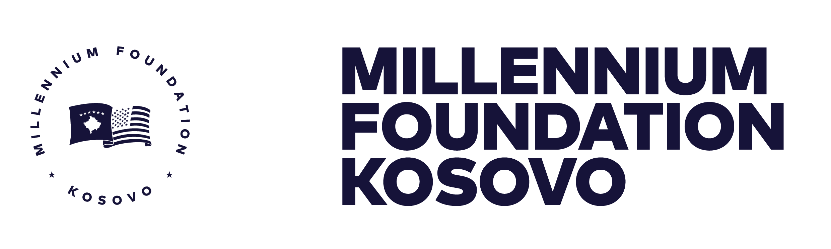 SPECIFIC PROCUREMENT NOTICE (SPN)The Government of Kosovo has received grant funding of UD$49 million (Forty-Nine Million United States Dollars) from the Millennium Challenge Corporation (MCC) of the United States Government to support Kosovo through a Threshold Program which is designed to lower energy costs for households and businesses and to support the Government of Kosovo in its efforts to improve data transparency to spur growth, fight poverty and advance stability. The Millennium Foundation of Kosovo (MFK), the Accountable Entity created by the Government of Kosovo to implement this program and achieve the objectives of the MCC Grant Agreement, MFK intends to apply part of the proceeds toward payments under the contract for QUALITY CONTROL SUPERVISING CONSULTANT FOR PIEE IMPLEMENTATION.The Supervising Consultant team will be responsible for conducting initial audits of manuals, studies, and reports, as well as oversight of the commissioning the EE retrofit works to ensure that the works are implemented and goods supplied in accordance with the designs, specifications and terms and conditions of the procurement contracts, including environmental, health, safety, social and gender considerations. The Implementation Consultants will ensure that the procurement of goods, services, and works/supply contracts comply with MCC procedures and guidelines, relevant legal framework in Kosovo, and recognized international good practices. The PIEE Supervising Consultant services will likely require extensive travel throughout Kosovo. The supervising teams will make regular site visits for due diligence verification and inspection of all intervention packages and compliance components either separately or together and shall work in an integrated manner in case one expertise is needed to address an issue, including supervising the rollout of the required trainings, and the inclusion of poor, and minority households among PIEE beneficiaries, among others. This RFP is open to all eligible entities (“Consultants”) who wish to respond. Subject to restrictions noted in the RFP, consultants may associate with other consultants to enhance their capacity to successfully carry out the assignment.A Consultant will be selected under the Quality Cost Based Selection (QCBS), the evaluation procedure for which is described in sections of the RFP in accordance with “MCC Program Procurement Guidelines” which are provided on the MCC website (www.mcc.gov/ppg). The selection process, as described, will include a review and verification of qualifications and past performance, including a reference check, prior to the contract award.A complete set of Request for Request for Proposal (RFP) documents including any clarifications, notices and/or addendums may be obtained by interested eligible consultants through the following website (Eventual clarifications or any changes to the RCQ document shall be published at the latest 5 days before the submission deadline on the link provided below):https://millenniumkosovo.org/work-with-us/procurment/ongoing/ Consultants  interested in submitting a proposal should register their interest by sending a completed registration, with the reference and subject of the RFP  to the Procurement manager  at procurement@millenniumkosovo.org ,giving full contact details of the consultants. Please note that only electronic applications submitted via the File Request Link (dropbox link) shall be accepted. Submissions by hard copy or by email are not acceptable and shall culminate in RFP rejection. The File link for submission of qualifications is included in the RFP document.Qualifications shall be submitted ONLY to the file request link provided in RFP documents no later than 01 November 2019 at 14:00 (Kosovo Time). Only electronic submission will be permitted. Late applications will be rejected. Contact Information: CountryKosovoCity LocalityPrishtinaProject NameThreshold ProgramProcurement Title QUALITY CONTROL SUPERVISING CONSULTANT FOR PIEE IMPLEMENTATIONRFP / MFK /2019/ QCBS / No. 021Procurement Ref. Number as per Procurement Plan 2.3Type of Procurement ServicesBuyer Millennium Foundation KosovoPublication Date 03 October 2019Notice Deadline 01 November 2019; 14:00 pm (Kosovo Time)The addresses: Str. “Migjeni” no. 21 (ex-Bank of Ljubljana, floor IX), Postal Code:10000 Prishtina, KosovoAttn: Procurement ManagerTel: 00 383 38 752 110 E-mail:procurement@millenniumkosovo.orgWebsite:www.millenniumkosovo.org